Ser V. Estar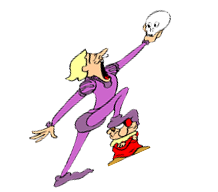 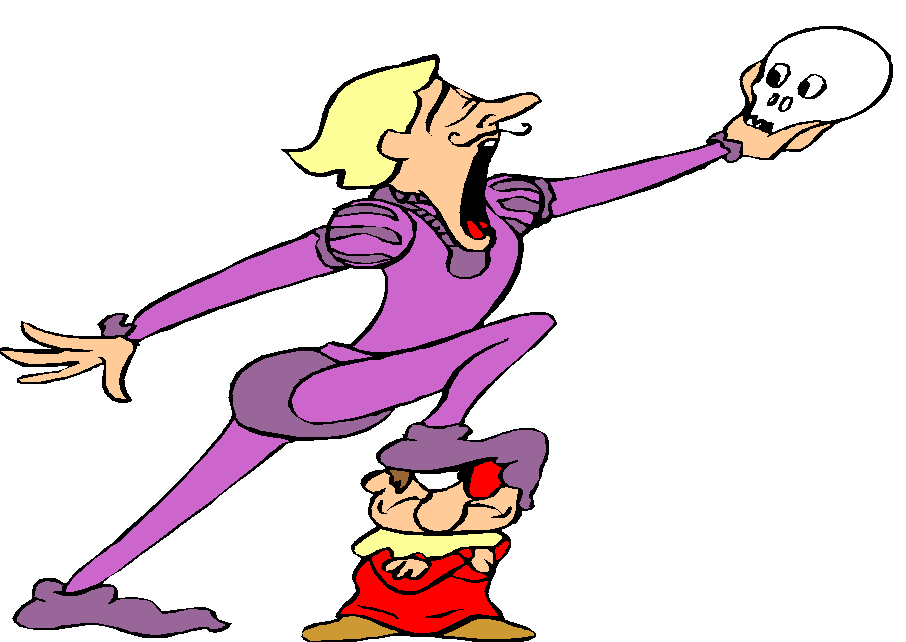 Ciertos adjetivos cambian de definición con el uso de “ser” o “estar”:SER  ESTAR Nacionalidad/Origen_____________________________________ Profesión______________________________________ Características______________________________________ Generalizaciones______________________________________ Posesión______________________________________ Material______________________________________ Tiempo______________________________________Evento______________________________________ Locación_____________________________________Estado – salud, emociones, físico_____________________________________Con el progresivo_____________________________________ Con el participio pasado (estado físico)_____________________________________ Notar una diferencia_____________________________________AdjetivoSerEstarAburridoLibreRicoListoMalo/aSeguroVerdeVivo